Események, liturgikus programokEseménynaptár09.26. hétfő 17.00 Elsőáldozók 09.26. hétfő 19.30 Idősebb házasok09.27. kedd 10.00 Baba-mama kör09.30. péntek 19.00 Virrasztás10.01. szombat Nagymarosi Ifjúsági Találkozó10.01. szombat Rózsafüzért imádkozók XIII. Országos Találkozója 10.03. hétfő 17.00 Felsősök10.03. hétfő 18.30 Ifi falka találkozó 10.04. kedd 10.00 Baba-mama kör A hét ünnepei Hétfő: Szent Kozma és Damján vértanúkKedd: Páli Szent Vince áldozópap Szerda: Szent Vencel vértanú Csütörtök: Szent Főangyalok  Péntek: Szent Jeromos áldozópap, egyháztanító Szombat: Lisieux-i Szent Teréz Szentmisék, liturgikus templomi események  Vasárnap:    8.45 + Szülők és testvérek                     10.00 + Terézia, Tamás                        18.30 + Jusztinák  Hétfő:          7.00  Rozslay család élő és + tagjai  Kedd:         18.30 igeliturgia Szerda:         7.00  Igeliturgia  Csütörtök: 18.30 + szülők, és családtagok     Péntek:      nem lesz szentmise   Szombat:   18.30 + János Temetés: 09.26. 15.00 Templom / Lengyel József     HirdetésekBérmálásra való felkészülést szervezünk ősztől. A jelentkezés módjáról a honlapon és a levelező listán olvashatunk. Fontos, hogy a jelentkezőknek egy kérdőívet kell kitöltenie és szeptember 30-ig visszaküldenie. Minden csütörtökön, a szentmise után fél órás szentségimádást tartunk. Szeptember közepétől folytatjuk templomunkban a hét éve megkezdett virrasztást, de most nem csütörtökön, hanem pénteki napokon, közvetlenül az esti szentmise után. A nyitott tabernákulum előtt az első órában közösen imádkozunk, hetenkénti váltásban öt tematikus összeállítás szerint: Szeretetláng, Isteni Irgalmasság, Taizei, Engesztelő, Szent Vér imaóra, ezt követően egyéni csendes imádság lesz este 10 óráig. Szeretettel hívjuk és várjuk a kedves Testvéreket minden alkalomra, hosszabb vagy rövidebb időre! Imádkozzunk együtt sokan, sokat a békéért!Október a rózsafüzér hónapja. Minden nap 17.45-től elimádkozzuk a rózsafüzért. 
Szép számmal vannak tagjai a rózsafüzér társulatnak. Ennek célja, hogy napi imahátteret adjon plébániánk életének, 1 tized szentolvasó elimádkozásával, megadott titok szerint. Ugyanakkor lehetőséget adhat közösségek alakulására is. Lehetne alakítani köröket, amelynek tagjai egy teljes rózsafüzért lefednek, ki-ki a maga titkával. Ennek kialakítására szükség lenne a társulat tagjaninak elérhetőségére. Kérem, aki szívesen megadja, küldje el telefonszámát és email címet az iroda@rakosfalvaplebania.hu email címre. Ehhez kapcsolódik, hogy október 1-jén, a rózsafüzér királynője templomban (Thököly út) országos találkozót szerveznek a rózsafüzért imádkozók számára. Hétfőn 17 órára várjuk az elsőáldozásra készülőket. 19.30-tól az idősebb házasok csoportja találkozik. A héten kedden és szerdán igeliturgia lesz, pénteken nem lesz szentmise. Gondolatok a mai naphozMeglátom a másikban az embertFaluhelyen még ma is szokás, hogy az utcán a szembejövő emberek köszönnek egymásnak. De a kirándulóknál is tapasztalhatjuk, hogy nem megyünk el szótlanul egymás mellett. Meglátom a másikban az embert, a társat. Első olvasásra tűnhet úgy a mai evangélium, hogy a szegény üdvözül, mert szegény, a gazdag elkárhozik, mert gazdag. Azért rögtön megsejtjük, hogy ez elég felületes értelmezés. Ma a gazdag, a híres, a fontos ember nevét könnyen megjegyezzük, a szegényét, az egyszerűét viszont nehezen. Az evangéliumban éppen ellenkezőt láthatunk. A szegénynek neve van, a gazdag viszont névtelen marad. Tudjuk, minden névnek jelentése van. A Lázár név annyit jelent, hogy Isten megsegít. Máris az evangélium egyik tanítását láthatjuk. Lázárok leszünk, ha Isten felé nyitottak vagyunk, ha felfedezzük segítségét életünkben. Ezzel együtt megnyílunk a másik ember felé is, nem zárjuk el előle szívünket, mint a névtelen gazdag. A példabeszéd képet ad a túlvilági létről is. Először is tudatos élet lesz. Tudom, hogy jó helyen vagyok, illetve megtapasztalom a betölthetetlen hiányt. Végleges az állapot, nincs átjárás. Mindennek eléréséhez vannak földi eszközeink, amelyeket már itt használni kell. Odaátról csak annak lehet segíteni, aki maga is nyitott Isten felé. (Ezek a csodák.) Szent Pál apostol felszólítása: teljesítsd megbízatásodat, a hétköznapokba küld bennünket. Tudom, mit bízott rám Isten, igyekszem jól elvégezni, felhasználva a kegyelmi erőt. Fülöp Ákos plébánosA rákosfalvai plébánia hírlevele belső használatra.Számlaszámunk: CIB bankműködés (egyházi adó): 11100104-19819019- 36000001Felelős kiadó Fülöp Ákos plébános„hogy életünk legyen és bőségben legyen”Évközi 26. vasárnap                               2022. szeptember 25. 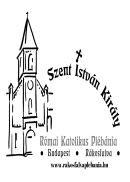 Mindent igaz ítélettel cselekedtél, Urunk, amit tettél, mert vétkeztünk ellened. (Dán 3, 31)Rákosfalvai Szent István Király Plébánia1144 Budapest, Álmos vezér tér 1. : 363-5976Honlap: rakosfalvaplebania.huEmail: iroda@rakosfalvaplebania.huLevelezőlista: rakosfalva@groups.ioPlébános: Fülöp ÁkosSzentmisék általános rendje:  vasárnap:   8.45; 10.00; 18.30hétköznap: hétfő, szerda 7.00,                      kedd, csütörtök, péntek, szombat 18.30Irodai ügyelet: hétfő – szerda – péntek: 16.00-17.30                            kedd – csütörtök: 9.00-12.00Olvasmány: Ám 6, 1a.4-7 Véget ér a henyélők tobzódása. Szentlecke: 1Tim 6, 11-16 Vívd meg a hit jó harcát! Evangélium: Lk 16, 19-31 Van Mózesük, vannak prófétáik, azokra hallgassanak! 